OPPORTUNITY TO OBSERVEDistancesLightingNearest light sourcesCast shadows? Where? Over what? What length?Activities witness was doing while observingHow many seconds observed in each positionposition of witnessposition of suspectportion of suspect visible to witnessDistance separating witness from suspect at each positionObstruction of viewPeopleFixed objectsMovement by people / suspectDisguisesTypeCover what party of bodyEver repositioned? How?Impediments to vision or ability to observeGlasses? Near sighted / far sighted?Hearing aid?IntoxicationDrugs AlcoholBoth How muchTaking medicationWhatDosesWhy prescribedWhenWho prescribedConscious of its effectHowFeeling well at the timeNauseatedBlurred visionCryingMigrainesDouble imagesHallucinatingReaction to drugsReaction to feverRinging in earsConcussionEmotional factorsStartledShockedFrightenedPalpitatingHeart flutterNervousLevelGun pointed/weapon focusDistractionsTrying to recall other detailsLicense plate (repeating, writing down)Appearance of other peopleTrying not to see too much to avoid harmTrying to assist someoneFirst aidEscapeTrying to escapeTrying to hide valuablesDoing something else at time of incident.WHAT ACTUALLY WAS OBSERVEDSuspect in GeneralAgeHeightWeightBuildRace-nationalitySpecific AppearanceAccentMannerismStutterRepeat Unusual Words or PhrasesOtherPhysical handicapsClothing-detailed description of every item.Suspect appeared intoxicated (symptoms / extent)Suspect HeadHairColorLengthManner in which combedTexture (fine or course)Straight, curly or wavyThick, baldDescribe hairline. Receding?Sideburns (length or shape)Apparel on head (hat, beanie, bandana)Suspect FaceShape: round or oblongPresence of scars, acne, moles, pimples, tattoos, piercingMustacheBeardGlassesDescribe forehead  (wrinkles, high, low)Eyebrows, large, bushy, thin, continuous, color?Eyes  (color, size)Ears (size, shape, earrings, lobes)Nose (size shape, earrings, scars)Mouth (size, shape, lips, teeth missing, gold teeth, color of teeth, lipstick)Skin (light, tan, sallow)Presence or absence of makeupDimpled skinJutting JawSuspect Arms and HandsTattoos, scars, marksGloves, color typeJewelry, watches, ringsArms (muscular, thin, same or different size)Hands (large, small, calloused, muscular?)Fingernails (length, chewed, polished?)Arm hair (color?)In which hand was object(s), switch?Which hand used to make motions to others?Suspect legs and feetBow-legged or knock-kneed?Size of legs and feetPigeon toedPresence of marks, tattoos, on legs and feetHairy legs?Walks with a limp, stagger, run or stumble?Leave area on footType of footwearSuspect TorsoLong-waistedDistinctiveOther distinguishing features of SuspectAny Weapon HeldDetailed descriptionHow much seen, time, distanceCondition (old, rusty)Training in identifying weaponsPersonal experienceOwn, more than one?Fire one, Often? Recently?Vehicle PresentDetailed descriptionMakeModelYearColorPrimer spotsVinyl roofNumber of doorsAccessoriesLuggage rackMag wheelsWhite wallsLicense numberHow rememberedWrote it down color of license plate/state fromBumper stickersDamageObjects hanging from vehicleSUBSEQUENT IDENTIFICATIONIn field, ID, photographic ID, lineup?WhereWhen What CircumstancesWho conductedWhat was said before / admonishmentHow many photos or people shownConversationsOther people presentTaped recordings of IDWritings of IDHow long it to for witness to make IDExact Words of Witness re IDLength of Time Viewed Photos / Person (s)Did Witness Inquire with Police if got it right and what did police say?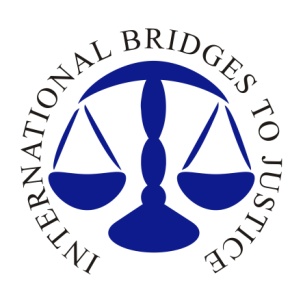 Eyewitness Identification Checklist